«Modello offerta economica»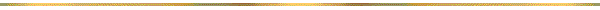 Offerta economicaGara europea a procedura aperta telematica per l’affidamento del servizio di sgombero neve per le stagioni invernali 2023/2024 - 2024/2025 - 2025/2026 – Comune di Limone Piemonte [Lotto 1 - CIG 960088441D Lotto 2 - CIG 96009380AE]Lotto n. 2 — Affidamento del servizio di sgombero neve per le stagioni invernali 2023/2024 - 2024/2025 - 2025/2026– Limonetto, località Panice Soprana e Sottana [CIG 96009380AE]Il/La sottoscritto/anato/a a                                                              ilresidente nel Comune di       			                               C.A.P.     	          ProvinciaStato                                  Via/Piazzanella sua qualità di  dell’operatore economicoDenominazione dell’impresa:Sede legale:Sede operativa:Codice fiscale e partita I.V.A.:numero di recapito telefonico:e-mail:casella posta elettronica certificata (P.E.C.)partecipante alla gara di appalto in oggetto in qualità di [barrare la casella che interessa]impresa singolaimpresa singola in avvalimento con l’impresa ______________________________________  __________________________________________________________________________impresa mandataria/capogruppo in riunione di concorrenti di cui all’articolo 45 — comma 2, lettera d), e) e g) — del Codice con le seguenti imprese [indicare la composizione dei raggruppamenti o consorzi ordinari di concorrenti o Geie di cui si fa parte, incluse le eventuali imprese cooptate]offre ribasso percentuale del:in cifre:  	, %in lettere: ______________________________________________________________________da applicarsi sull’importo della singola stagione invernale posto a base d’asta [oneri della sicurezza e Iva esclusi] pari a € 105.103,04 [euro centocinquemila centotre/04].Ai sensi degli articoli 46 e 47 del decreto del Presidente della Repubblica 28 dicembre 2000, n. 445 s.m.i. «Testo unico delle disposizioni legislative e regolamentari in materia di documentazione amministrativa»:dichiarache i costi aziendali concernenti l’adempimento delle disposizioni in materia di salute e sicurezza sui luoghi di lavoro, di cui all’articolo 95, comma 10, del decreto legislativo 18 aprile 2016, n. 50 s.m.i. «Codice dei contratti pubblici», ammontano a € ………….…………………….che i propri costi della manodopera, di cui all’articolo 95, comma 10, del decreto legislativo 18 aprile 2016, n. 50 s.m.i. «Codice dei contratti pubblici», ammontano a € ………….……………………. [Firma digitale]Imprese mandanti